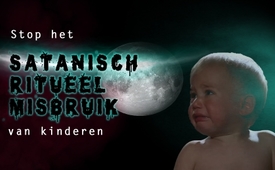 “Stop het satanische rituele misbruik van kinderen”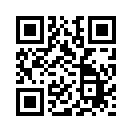 Oproep van een moeder van wie de zonen slachtoffer zijn geworden van satanisch ritueel misbruik…Stop het satanische rituele misbruik van kinderen

Al in 2009 bracht voormalig FBI-directeur Theodore L. Gunderson in een lezing het onderwerp CIA & Satanisme onder de aandacht van het publiek. Een moeder, van wie de zonen het slachtoffer waren geworden van satanisch ritueel misbruik, vatte het als volgt samen: terwijl men nog leeft vinden er onbeschrijflijke martelingen plaats, zoals ontvelling of kruisiging. Omdat de marteling het bloed verrijkt heeft met adrenaline en het bijproduct daarvan adrenochroom, wordt het bloed van de kinderen zelfs gedronken als een bedwelmende drug.  
Haar oproep: Deze misdaden moeten worden ontmaskerd en gestopt! Dit mag geen enkel kind meer overkomen! Aangezien deze misdaden vooral in de hoogste kringen van de maatschappij worden gepleegd, moeten we in deze zaak samen optreden!door mak.Bronnen:Voordracht van Ted Gunderson met een getuigenbericht van een moeder
https://www.youtube.com/watch?v=EqjNa-Jpsf0( Min.55:10-63:05)Dit zou u ook kunnen interesseren:#Kindermoord - www.kla.tv/Kindermoord

#Gevaren-voor-kinderen - voor kinderen - www.kla.tv/Gevaren-voor-kinderenKla.TV – Het andere nieuws ... vrij – onafhankelijk – ongecensureerd ...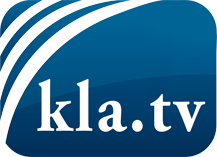 wat de media niet zouden moeten verzwijgen ...zelden gehoord van het volk, voor het volk ...nieuwsupdate elke 3 dagen vanaf 19:45 uur op www.kla.tv/nlHet is de moeite waard om het bij te houden!Gratis abonnement nieuwsbrief 2-wekelijks per E-Mail
verkrijgt u op: www.kla.tv/abo-nlKennisgeving:Tegenstemmen worden helaas steeds weer gecensureerd en onderdrukt. Zolang wij niet volgens de belangen en ideologieën van de kartelmedia journalistiek bedrijven, moeten wij er elk moment op bedacht zijn, dat er voorwendselen zullen worden gezocht om Kla.TV te blokkeren of te benadelen.Verbindt u daarom vandaag nog internetonafhankelijk met het netwerk!
Klickt u hier: www.kla.tv/vernetzung&lang=nlLicence:    Creative Commons-Licentie met naamgeving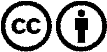 Verspreiding en herbewerking is met naamgeving gewenst! Het materiaal mag echter niet uit de context gehaald gepresenteerd worden.
Met openbaar geld (GEZ, ...) gefinancierde instituties is het gebruik hiervan zonder overleg verboden.Schendingen kunnen strafrechtelijk vervolgd worden.